ASSUNTO: REQUER AO EXMO. SENHOR PREFEITO MUNICIPAL, POR INTERMÉDIO DA SECRETARIA COMPETENTE, ESTUDOS DE VIABILIDADE PARA QUE SEJA REALIZADA A LIMPEZA DA SUJEIRA DE “SANTINHOS” (PROPAGANDA ELEITORAL) NOS LOCAIS DE VOTAÇÃO NO DIA E ANTES DO HORÁRIO DO INÍCIO DA VOTAÇÃO NAS PRÓXIMAS ELEIÇÕES EM NOSSO MUNICÍPIO. DESPACHO                       SALA DAS SESSÕES ____/____/_____ PRESIDENTE DA MESA  REQUERIMENTO Nº   DE 2018.SENHOR PRESIDENTE,SENHORES VEREADORES E VEREADORAS,Considerando que no Dia das Eleições as Ruas e vias públicas próximas aos locais de votação em nossa cidade ficam repletas de “santinhos” ocasionando muita sujeira nestes locais. Considerando que é plenamente cediço que estes “santinhos” são jogados nestas vias públicas nos locais de votação na madrugada do Dia que ocorre as Eleições gerais e municipais.  Considerando, por fim, que estes “santinhos” espalhados pelas ruas e calçadas próximas as Escolas no Dia da Eleição são extremamente escorregadios e tem ocasionado de forma recorrente acidentes aos eleitores, especialmente as pessoas mais idosas e crianças.                           REQUER, na forma regimental, e depois de ouvido o Douto Plenário desta casa, que seja oficiado ao Excelentíssimo Senhor Prefeito Municipal Carlos Nelson Bueno, por intermédio da Secretaria Competente, Estudos de viabilidade para que seja realizada a limpeza da sujeira de “santinhos” (propaganda eleitoral) espalhados pelas ruas e vias públicas nos locais de votação no dia e antes do horário designado para o início da votação nas próximas eleições em nosso município.Sala das Sessões “Vereador Santo Rótolli”, em 15 de Outubro de 2018.VEREADOR MOACIR GENUÁRIO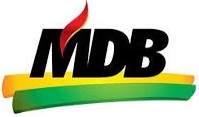 